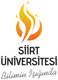 ÖNLİSANS ÖĞRENCİLERİ İÇİN STAJ ONAY FORMUForm No: SİÜ.FR-0616; 	Revizyon Tarihi: 	; Revizyon No: 00Kimlik bilgileri yazılı öğrencimizin stajı, ilgili Yönetmelik hükümlerine göre, aşağıda isimleri yazılı Staj İnceleme Komisyonu tarafından;..…. İş günü ve        BİRİNCİ       İKİNCİ   ……………  stajı olarak           KABUL EDİLDİ          KABUL EDİLMEDİTarih:  ………………….(Başkan)		Üye									Üye (Müdür)